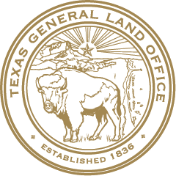 Disclaimer: The Texas General Land Office has made every effort to ensure the information contained on this form is accurate and in compliance with the most up-to-date CDBG-DR and/or CDBG-MIT federal rules and regulations, as applicable. It should be noted that the Texas General Land Office assumes no liability or responsibility for any error or omission on this form that may result from the interim period between the publication of amended and/or revised federal rules and regulations and the Texas General Land Office's standard review and update schedule.GLO’s Designated Representative (“GDR”) :      GLO Contract Number:      Applicant Name and Address (“Property”):      Project #:      Project Type (Rehabilitation, Reconstruction, etc.):       Project Type (Rehabilitation, Reconstruction, etc.):       Contractor InformationContractor InformationContractor Name and Address (“Contractor”):     Contractor Contract Number (if applicable):        Contractor Requested Amount: $      Contractor Requested Amount: $      Upon receipt and signature by the Contractor Authorized Representative, payment from the General Land Office (“GLO”) in the requested amount (listed above) will be made, payable to the aforementioned Contractor; subsequently, when the payment has been paid by the bank on which it is drawn, this document becomes effective to release any mechanic’s lien right, any right arising from a payment bond that complies with a state or federal statute, any common law payment bond right, any claim for payment, and any rights under any similar ordinance, rule, or statute related to claim or payment rights for persons in the Contractor Authorized Representative’s position that the Contract Authorized Representative has on the Property to the extent outlined in the GLO Contract.This release covers the interim payment to the Contractor Authorized Representative  for all labor, services, equipment, or materials furnished to the property or to the GLO as indicated in the attached statement(s) or interim payment request(s), except for unpaid retention, pending modifications and changes, or other items furnished. Before any recipient of this document relies on this document, the recipient should verify evidence of payment to the Contractor Authorized Representative.The Contractor Authorized Representative warrants that the Contractor Authorized Representative has already paid or will use the funds received from this interim payment to promptly pay in full all of the signer’s laborers, subcontractors, materialmen, and suppliers for all work, materials, equipment, or services provided for or to the above-referenced project in regard to the attached statement(s) or interim payment request(s).Contractor hereby indemnifies the General Land Office (“GLO”), its officers, employees, and designees, and the State of Texas from and against any loss or expense resulting from false or incorrect information within this Affidavit.Contractor further understand that this Affidavit is being given pursuant to and in accordance with Sections 53.085 and Subchapter L of the Texas Property Code and that the intentional, knowing, or reckless making of a false or misleading statement in this Affidavit constitutes a misdemeanor offense.Warning: Any person who knowingly makes a false claim or statement to HUD may be subject to civil or criminal penalties under 18 U.S.C. 287, 1001 and 31 U.S.C. 3729.Upon receipt and signature by the Contractor Authorized Representative, payment from the General Land Office (“GLO”) in the requested amount (listed above) will be made, payable to the aforementioned Contractor; subsequently, when the payment has been paid by the bank on which it is drawn, this document becomes effective to release any mechanic’s lien right, any right arising from a payment bond that complies with a state or federal statute, any common law payment bond right, any claim for payment, and any rights under any similar ordinance, rule, or statute related to claim or payment rights for persons in the Contractor Authorized Representative’s position that the Contract Authorized Representative has on the Property to the extent outlined in the GLO Contract.This release covers the interim payment to the Contractor Authorized Representative  for all labor, services, equipment, or materials furnished to the property or to the GLO as indicated in the attached statement(s) or interim payment request(s), except for unpaid retention, pending modifications and changes, or other items furnished. Before any recipient of this document relies on this document, the recipient should verify evidence of payment to the Contractor Authorized Representative.The Contractor Authorized Representative warrants that the Contractor Authorized Representative has already paid or will use the funds received from this interim payment to promptly pay in full all of the signer’s laborers, subcontractors, materialmen, and suppliers for all work, materials, equipment, or services provided for or to the above-referenced project in regard to the attached statement(s) or interim payment request(s).Contractor hereby indemnifies the General Land Office (“GLO”), its officers, employees, and designees, and the State of Texas from and against any loss or expense resulting from false or incorrect information within this Affidavit.Contractor further understand that this Affidavit is being given pursuant to and in accordance with Sections 53.085 and Subchapter L of the Texas Property Code and that the intentional, knowing, or reckless making of a false or misleading statement in this Affidavit constitutes a misdemeanor offense.Warning: Any person who knowingly makes a false claim or statement to HUD may be subject to civil or criminal penalties under 18 U.S.C. 287, 1001 and 31 U.S.C. 3729.Certification of ContractorCertification of ContractorCertification of ContractorPrinted Name of Contractor:      Printed Name of Contractor:      Printed Name of Contractor:      Name of Contractor Authorized Representative:      Name of Contractor Authorized Representative:      Title:      Signature of Contractor Authorized Representative:      Signature of Contractor Authorized Representative:      Date:      Notary’s AcknowledgmentNotary’s AcknowledgmentNotary’s AcknowledgmentState of TexasCounty of ________________Before me, a notary public, on this day personally appeared _____________________, known to me to be the person whose name is subscribed to the foregoing document and, being by me first duly sworn, declared that the statements therein contained are true and correct.State of TexasCounty of ________________Before me, a notary public, on this day personally appeared _____________________, known to me to be the person whose name is subscribed to the foregoing document and, being by me first duly sworn, declared that the statements therein contained are true and correct.State of TexasCounty of ________________Before me, a notary public, on this day personally appeared _____________________, known to me to be the person whose name is subscribed to the foregoing document and, being by me first duly sworn, declared that the statements therein contained are true and correct.Signature of NotaryNOTARY SEALNOTARY SEALNotary Public State of Texas – Printed NameNOTARY SEALNOTARY SEALDate Notary’s Commission ExpiresNOTARY SEALNOTARY SEAL